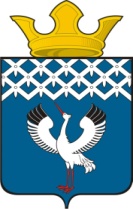  Российская Федерация                             Свердловская областьДумамуниципального образованияБайкаловского сельского поселения ____ очередное заседание 4-го созыва          ПРОЕКТРЕШЕНИЕ_________г.                                        с.Байкалово                                                  № __О внесении изменений в Правила землепользования и застройки муниципального образования Байкаловского сельского поселения Байкаловский муниципальный район Свердловской области (в том числе в карту зонирования) в части изменения наименования зонВ соответствии с Федеральным законом от 06.10.2003 № 131-ФЗ  "Об общих принципах организации местного самоуправления в Российской Федерации", протоколом публичных слушаний от 16.01.2018 года, Дума муниципального образования Байкаловского сельского поселения                                                        РЕШИЛА:1. Внести изменения в  наименования зон земельного участка с СХ-6 (зона – сельскохозяйственных угодий) на  Ж-1 (Зона жилых домов усадебного типа - с разрешенным использованием – индивидуальные жилые дома с приусадебными участками) в отношении земельного участка, расположенного по адресу:  Свердловская область, Байкаловский район, д. Комарица, ул. Нагорная, дом 9а, кадастровый номер земельного участка 66:05:0404002:44. 2. Направить настоящее решение в отдел филиала ФГБУ «ФКП Росреестра по Свердловской области». 3. Настоящее решение опубликовать (обнародовать) в «Информационном вестнике Байкаловского сельского поселения», а так же на официальном сайте Думы МО Байкаловского сельского поселения: www.байкдума.рф.Председатель Думы муниципального образованияБайкаловского сельского поселения                    ________________С.В. Кузеванова _________г.     Глава муниципального образованияБайкаловского сельского поселения                      _______________ Д.В. Лыжин   _________г.                                        